新 书 推 荐中文书名：《不能停下，不会停下(青少年版)：嘻哈的历史》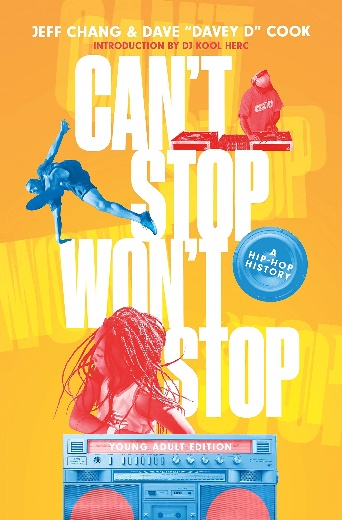 英文书名：CAN’T STOP WON’T STOP (Young Adult Edition): A Hip-Hop History 作    者：Jeff Chang and Dave “Davey D” Cook出 版 社：Wednesday Books代理公司：St. Martins/ANA/Yao Zhang页    数：352页出版时间：2021年3月代理地区：中国大陆、台湾审读资料：电子稿类    型：YA非虚构原书成人版已授权：英国、日本、韩国、西班牙、瑞典、芬兰、意大利、塞尔维亚、巴西原书成人版曾获奖：《不能停下，不会停下》原成人版在2005年出版时就获得了全美图书奖（American Book Award），美籍亚裔文学奖（Asian American Literary Award），并被Slate评选为25年来最棒的50本非虚构图书之一。原书成人版销量：各种版本总计销量超过115,000册。内容简介：本书出自获奖作家杰夫·张，《不能停下，不会停下》讲述了关于嘻哈的故事，这是一场决定了一代人命运的运动，并且它的音乐永远地改变了美国的政治与文化。嘻哈是美国最主流最有影响力的文化之一，它为年轻一代带来了新的声音。它定义了这一代人的世界观。为了探索嘻哈文化的起源和发展到今天的历程，杰夫·张和戴夫·库克（“Davey D”）对嘻哈一代创造出的新世界提出了一些挑战性的看法。本书一手资料来源于对DJ、B-BOX乐手、说唱歌手、活动家以及帮派成员的原始采访，其中包括许多嘻哈前辈、创始人、特立独行者和当今的偶像，这本书记录了标志嘻哈一代崛起的史诗级事件、思想变革和音乐的流行。作者简介：杰夫·张（JEFF CHANG）在文化、政治、艺术和音乐方面有着广泛的著作。他在夏威夷火奴鲁鲁出生长大，毕业于加州大学伯克利分校和加州大学洛杉矶分校。戴夫·库克（Dave “Davey D” Cook）是一位全国知名的记者、是旧金山州立大学的客座教授、嘻哈历史学家、政治评论员、联合脱口秀主持人、电台节目主持人、媒体正义和社区活动家。媒体评价：“这个引人入胜的详细清单是嘻哈音乐的历史，但它的意义远不止这些。”---- Booklist, starred review“读者可以在杰夫笔下如巡回演唱会般精彩的故事讲述中感受到文化组织的种子，而库克则为大家带来了他作为嘻哈先锋记者数十年的经验，为本书增添了新的色彩……这是嘻哈一代和其他所有人所必需的历史读物。”---- Kirkus, starred review“本书一部分是音乐史，一部分是社会史，正文分为四段‘循环’，突出了的重要时间段和历史事件，和与音乐发展相吻合的表演者们……杰夫张建立了在过去（即罗德尼金殴打）和在当前事件（如乔治弗洛伊德之死）的背景下，嘻哈文化对抗议种族不公正的明确的联系与直接作用。这个青年非虚构作品一定会得到狂热的嘻哈爱好者和想要了解流派起源的人们的喜爱。”---- School Library Journal对原书《不能停下，不会停下（成人版）》的评价：“[一个]引人入胜且极富深意的处女作…用生动的叙述平衡了嘻哈文化颇有争议的部分……最重要的是……这本书记录了之前一直没有人整理过的历史与故事，其中包含帮派、艺术家等的口述历史。”---- Publishers Weekly“嘻哈并不是在真空中成长或发展的……张展示了政治和社会事件是如何影响嘻哈，并如何被嘻哈的进步所再次影响的……这是一个引人入胜、影响深远的必读之作！”---- Booklist“嘻哈从南布朗克斯废墟中诞生，这个故事已经讲了很多遍了，但从来没有像杰夫这样有电影般的视野和分析力的人来概括总结这些。这是有史以来最迫切、最激情的流行音乐史之一。”---- The New Yorker谢谢您的阅读！请将回馈信息发送至：张瑶（Yao Zhang) Yao@nurnberg.com.cn----------------------------------------------------------------------------------------------------安德鲁﹒纳伯格联合国际有限公司北京代表处
北京市海淀区中关村大街甲59号中国人民大学文化大厦1705室, 邮编：100872
电话：010-82449325传真：010-82504200
Email: Yao@nurnberg.com.cn网址：www.nurnberg.com.cn微博：http://weibo.com/nurnberg豆瓣小站：http://site.douban.com/110577/微信订阅号：安德鲁书讯